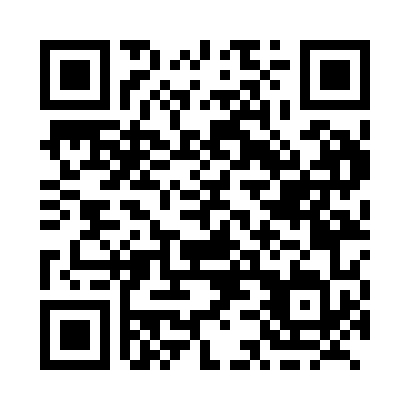 Prayer times for Harmony, Ontario, CanadaWed 1 May 2024 - Fri 31 May 2024High Latitude Method: Angle Based RulePrayer Calculation Method: Islamic Society of North AmericaAsar Calculation Method: HanafiPrayer times provided by https://www.salahtimes.comDateDayFajrSunriseDhuhrAsrMaghribIsha1Wed4:356:061:126:128:199:512Thu4:336:051:126:128:209:533Fri4:316:041:126:138:219:544Sat4:296:021:126:148:239:565Sun4:276:011:126:148:249:586Mon4:256:001:126:158:259:597Tue4:245:581:126:168:2610:018Wed4:225:571:126:168:2710:039Thu4:205:561:126:178:2810:0410Fri4:185:551:126:188:3010:0611Sat4:175:531:126:188:3110:0812Sun4:155:521:126:198:3210:0913Mon4:135:511:126:208:3310:1114Tue4:125:501:126:208:3410:1315Wed4:105:491:126:218:3510:1416Thu4:095:481:126:228:3610:1617Fri4:075:471:126:228:3710:1718Sat4:065:461:126:238:3810:1919Sun4:045:451:126:248:3910:2120Mon4:035:441:126:248:4010:2221Tue4:015:431:126:258:4110:2422Wed4:005:421:126:258:4210:2523Thu3:585:411:126:268:4310:2724Fri3:575:411:126:278:4410:2825Sat3:565:401:126:278:4510:3026Sun3:555:391:126:288:4610:3127Mon3:545:381:136:288:4710:3228Tue3:525:381:136:298:4810:3429Wed3:515:371:136:298:4910:3530Thu3:505:371:136:308:5010:3631Fri3:495:361:136:308:5110:38